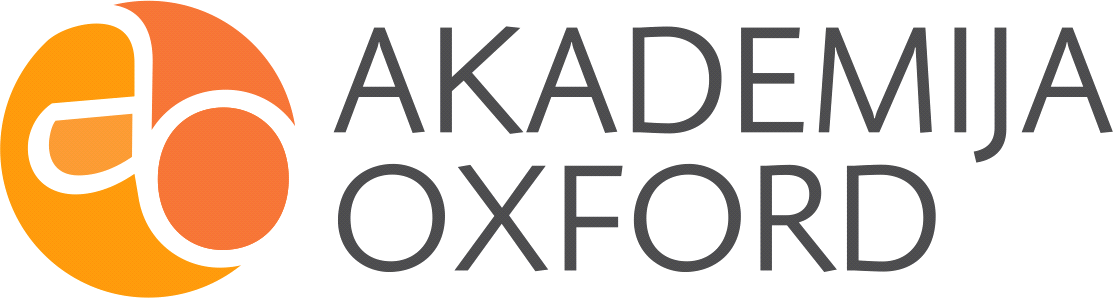 

SPISAK SUDSKIH TUMAČA ZA GRAD PRIZREN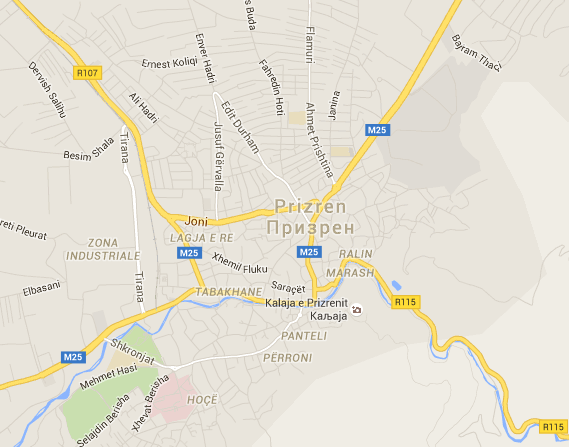 Sudski tumač za engleski jezik Prizren
Sudski tumač za hebrejski jezik Prizren
Sudski tumač za nemački jezik Prizren
Sudski tumač za persijski jezik Prizren
Sudski tumač za francuski jezik Prizren
Sudski tumač za hrvatski jezik Prizren
Sudski tumač za italijanski jezik Prizren
Sudski tumač za japanski jezik Prizren
Sudski tumač za ruski jezik Prizren
Sudski tumač za latinski jezik Prizren
Sudski tumač za norveški jezik Prizren
Sudski tumač za mađarski jezik Prizren
Sudski tumač za švedski jezik Prizren
Sudski tumač za makedonski jezik Prizren
Sudski tumač za španski jezik Prizren
Sudski tumač za pakistanski jezik Prizren
Sudski tumač za kineski jezik Prizren
Sudski tumač za znakovni jezik PrizrenSudski tumač za bosanski jezik Prizren
Sudski tumač za poljski jezik Prizren
Sudski tumač za arapski jezik Prizren
Sudski tumač za portugalski jezik Prizren
Sudski tumač za albanski jezik Prizren
Sudski tumač za romski jezik Prizren
Sudski tumač za belgijski jezik Prizren
Sudski tumač za rumunski jezik Prizren
Sudski tumač za bugarski jezik Prizren
Sudski tumač za slovački jezik Prizren
Sudski tumač za češki jezik Prizren
Sudski tumač za slovenački jezik Prizren
Sudski tumač za danski jezik Prizren
Sudski tumač za turski jezik Prizren
Sudski tumač za finski jezik Prizren
Sudski tumač za ukrajinski jezik Prizren
Sudski tumač za grčki jezik Prizren
Sudski tumač za holandski jezik Prizren
Sudski tumač za korejski jezik Prizren
Sudski tumač za estonski jezik PrizrenLokacijaPrizrenInternetakademijaoxford.comTelefon069/4 – 5555 - 84Radnovreme8:00 AM – 4:00 PM
9:00 AM – 2:00 PM (Subotom)